Brody Shoffner, LaPorte County Election Board President
Teresa Massa, LaPorte County Election Board Member
Heather Stevens, Circuit Court Clerk/ County Election Board Secretary                                                

LaPorte County Election Board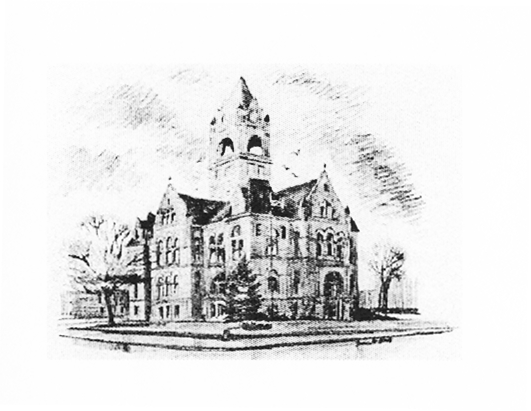 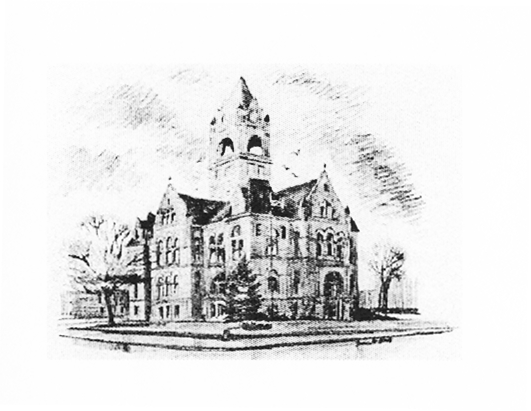                                             Taylor Van Sickle, Election Deputy                                               ELECTION DIVISION                                                (219) 326-6808, Ext. 2471                                     LAPORTE COUNTY COURTHOUSE                                                                                                                                          813 LINCOLNWAY, SUITE 105LAPORTE, IN 46350-3492The La Porte County Election Board will hold a public meeting at 1:00pm on Monday, 24th, 2024 in Meeting Room 3 of the La Porte County Complex. (809 State St. La Porte, IN 46350)Notice issued on June 18, 2024 by: Heather StevensCircuit Court Clerk/Election Board SecretaryAgendaMonday, June 24, 2024 at 1:00 p.m. County Complex Room 3Call to OrderPledge of AllegianceRoll CallApproval of AgendaApproval of MinutesApril 12, 2024May 02, 2024May 17, 2024Public CommentOld BusinessDemocratic Civic ClubProxy introduction for President Brody ShoffnerNew BusinessRodney McCormick Campaign Finance HearingCommittee to Elect Mike Rosenbaum Campaign   10. Board Member Comments   11. Adjourn